Constitutional Officers Legislative Days in RichmondJanuary 22-24, 2023All events are at the Omni Hotel unless indicated otherwise.Education ProgramJoint treasurer and commissioner of the revenue Education Program is January 23.Registration fee is $80 and includes continental breakfast (Monday), breaks, and breakfast buffet (Tuesday) plus handouts. There is no lunch with the education program; we encourage attendees to register separately for VALECO’s 48th annual meeting and luncheon. See below.The Education Program is worth:		7.0 points for Treasurers		      plus 1.0 additional point if you attend the VALECO annual meeting		2 points for Commissioners of the Revenue		   plus 1 additional point if you attend the VALECO annual meetingTreasurers can register on-line for the education workshop at this site:https://commerce.coopercenter.org/ccps/login.phpWhen you register, remember to check off if you are staying through Tuesday morning and eating breakfast.Commissioners can register through Scott Harris, COR, Hanover County.VALECOVALECO annual meeting & luncheon is January 23 at the Omni Hotel, 12:00 to 1:30 p.m.The luncheon is $25 for members and $30 for non-members.See above for the points for attending VALECO.VALECO registration form can be found on the last page.On Tuesday visit your Senators and DelegatesSenators and Delegates are now in the Pocahontas Building, 900 East Main Street. Make appointments now to visit them while you are in Richmond.We will not be visiting them in masse like we have in the past.If the Pocahontas Building will be open to the public will be announced on first day of session.Talking sheets will be sent out ahead of time and will be available/discussed during the Legislative Info session on Monday afternoon.Hospitality SuiteHospitality Suite on Sunday and Monday nights at the Omni sponsored by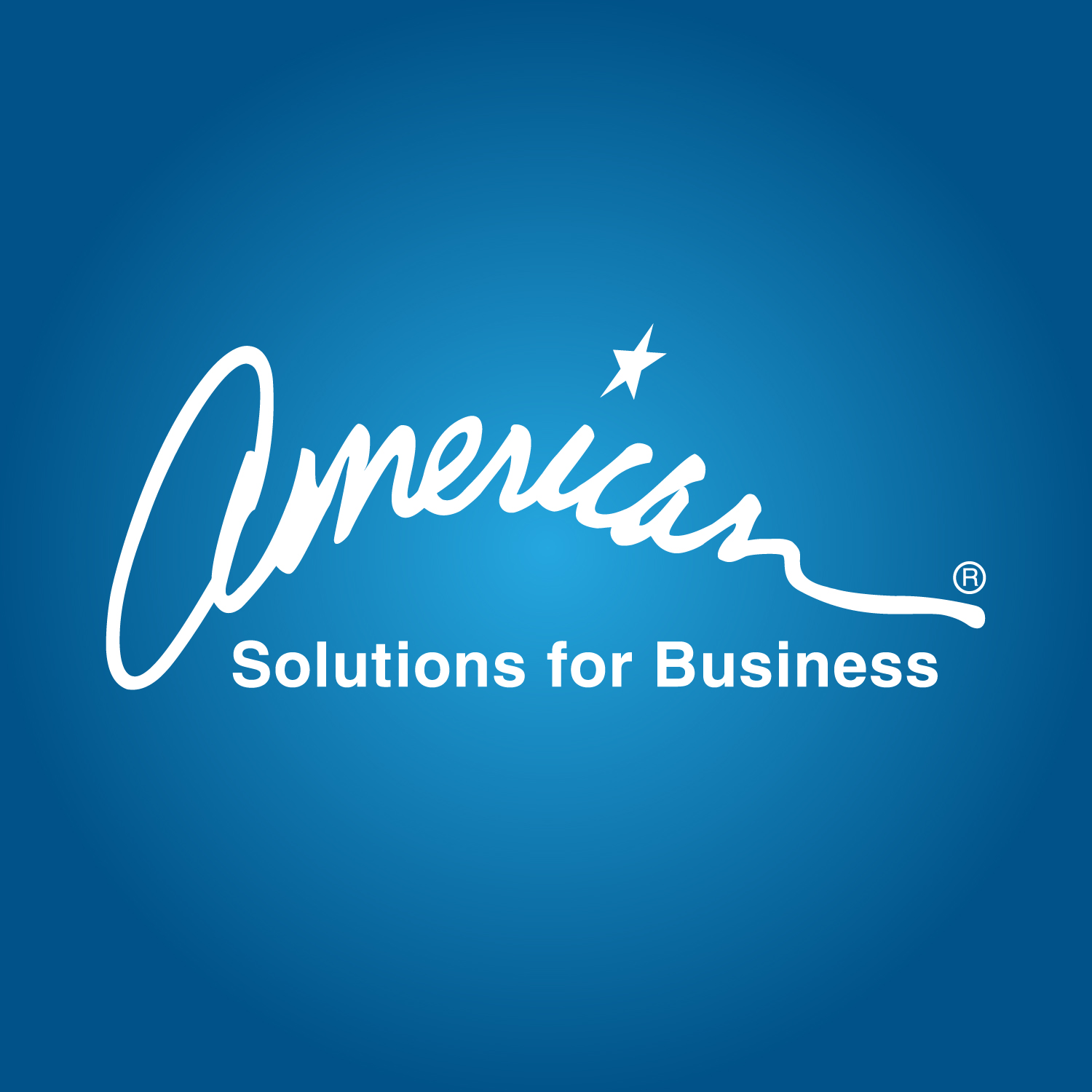 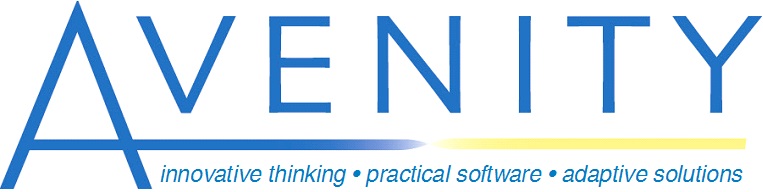 Hosts:	     Patrick Smith					Leif AagaardTreasurer’s Cancellation Policy:  If you find you cannot attend, email Beth Bennett at Cooper Center (eaw3f@virginia.edu) a refund less cancellation fee will be issued prior to January 13; half refund up to Wednesday January 18. No refunds for cancellations received after January 20 unless medical emergency.If you have any questions excluding registration issues, please contactAl Spengler, Special Assistant to TAVAlbertSpengler.derJungere or 434 996-4555AgendaSunday, January 22, 2023All events are at the Omni Hotel2:30 p.m.		Refreshment Break3:00 p.m. 		Treasurers Board Meeting3:00 p.m. 		Commissioners of the Revenue Board Meeting3:00 – 6:00 p.m. & 8:00 p.m. until Midnight		Hospitality Suite								Times subject to changeMonday, January 23, 2023All events are at the Omni HotelTreasurers & Commissioners of the RevenueLegislative Day Education ProgramSessions and Times Subject to Change7:45 – 8:30 a.m.	Continental Breakfast and Conference RegistrationThe breakout sessions have been moved to the morning!Concurrent Sessions:  Commissioners in TBA; Treasurers in TBACommissioners of the Revenue8:15 - 9:25 a.m.	COR Legislative Updates   Page Johnson, MCR, Commissioner of the Revenue, Fairfax City			   Ross Mugler, MCR, Commissioner of the Revenue, HamptonCOR Reports from VP’s and bill watch			   Overview of role of each VP			   Description of bills under watch by each VP 9:25 - 9:40 a.m.	CORPAC   Ross Mugler, MCR, Commissioner of the Revenue, Hampton CityTreasurers8:15 – 9:20 a.m.	Legislative Updates			   Dinah Babb, MGT, Treasurer, City of Franklin			   Ron Williams, MGT, Treasurer, City of Suffolk			   Bill Orndoff, MGT, Treasurer, Frederick County			   Fred Parker, MGT, Treasurer, Washington County9:20 - 9:35 a.m.	TAV-PAC Report			   Kevin Hutchins, MGT, Treasurer, Roanoke County9:35 – 9:45 a.m.	Break9:45 – 9:50 a.m.	Welcome			   Dinah Babb, MGT, Treasurer, City of Franklin				President, Treasurers Association of Virginia			   Jamie Timberlake, MCR, Commissioner of the Revenue, Powhatan County9:50 – 10:50 a.m.	ABC Enforcement   LaTonya D. Hucks-Watkins, Esq. Senior Legal Counsel   Virginia ABC10:50 – 11:50 a.m.	Freedom of Information Act(This session qualifies for the mandatory FOIA training.)			   Alan Gernhardt			   Executive Director, FOIA Advisory Council12:00 Noon - 1:30 p.m.	VALECO 48th Annual Meeting and Luncheon				Separate registration is required!Featured Speaker:  TBA1:40 – 2:30 p.m.	Economic Market Update and Forecast   Kathleen Bowe, Relationship Manager   Government Banking, J.P. Morgan   James Glassmann, Managing Director and Head Economist   JPMorgan Chase & Co.2:30- 3:00 p.m.	Short Term Stay Update			   Maggie Ragon, MCR, City of Stauntom			   Todd Divers. MCR, City of Charlottesville3:00 – 4:00 p.m.	The Honorable Jason S. Miyares   Attorney General, Commonwealth of Virginia4:00 - 6:00 p.m. & 8:00 p.m. until Midnight	Hospitality Suite: Room TBACertification/Re-Certification CreditTreasurers: 7.0 points;  8.0 points if you attend VALECO Mtg.Commissioners of the Revenue: 2 points; 3 with VALECOTuesday, January 24, 20237:30 – 8:30 a.m.	Breakfast Buffet8:30 a.m. – 12 Noon	Meet with your legislatorsOn Tuesday visit your Senators and DelegatesSenators and Delegates are now in the Pocahontas Building, 900 East Main Street. Make appointments now to visit them while you are in Richmond.If the Pocahontas Building will be open to the public will be announced on first day of session.Talking sheets will be sent out ahead of time and will be available/discussed during the Legislative Info session on Monday.12 Noon 	General Assembly convenes.LODGINGOmni Richmond Hotel100 South 12th Street, Richmond804 344-7000Room Rate: $145 single; $155 double plus state & local taxesCut-off date: January 10, 2023Check-In: 3:00 p.m.	Check-Out: 12 NoonHotel rooms feature executive work desks, free high-speed wireless Internet access, cable TV, iron and ironing board, hair dryer, and coffeemaker. The Omni also has an indoor heated pool. See web site for info on fitness center.Remember to enroll in the Omni Select Guest Program. It does not cost anything to enroll and by doing so you will be entitled to comp Wi-Fi Service, comp pressing and shoeshine, bottle water, and several other benefits. To enroll and see the other benefits, go to this link:http://www.omnihotels.com/SelectGuestProgram/MemberBenefits.aspxToll Free Number:		800-THE-OMNIRoom Block Name:	Constitutional Officers Legislative Day 2023Special website for making your reservations:https://www.omnihotels.com/hotels/richmond/meetings/constitutional-officers-legislative-day-01222023The special room rate will be available for those arriving early and for those who need to stay longer for the VIP board meeting on January 25.Map & Directions: https://www.omnihotels.com/hotels/richmond/property-details/directionsParkingValet Parking:	$32 per night with unlimited in and out.Self Parking		$25 full day in James Center garage underneath the hotel			(without in and out privileges)	FYI:	Hourly parking in area decks charge from $3-$5 per hour.NOTE:  For those commuting, the self parking deck across the street from the Omni Hotel on 12th Street charges a max of $18 per day for parking.Parking rates are subject to change.VIRGINIA ASSOCIATION OF LOCAL ELECTED CONSTITUTIONAL OFFICERS (VALECO)Notice of 48th Annual Meeting & Awards LuncheonJanuary 23, 2023 ● 12 Noon ● Rain, shine or snow!Omni Hotel100 S. 12th Street ● Richmond ● 23219To register for lunch: E-mail information below to Bonnie Dicksonbdickson@lancova.com or Fax form to Bonnie at (804) 462-0010Last day for luncheon reservations is Wednesday, January 18, 2023COST:  $25 VALECO member; $30 non-memberBuffet Menu: Roasted Pork Loin, Rosemary Demi Glace andHerb Seared Chicken with Natural JusPlease check below if you would like to request a special meal.Payment (checks payable to VALECO) may be presented at the door or mailed to:Bonnie Dickson, Treasurer, Lancaster County8311 Mary Ball Rd, Suite 204, Lancaster, VA 22503-2534ATTN: VALECO Annual MeetingPhone: 804-462-5630_________________________________	   ________________________	_______________________Name					   Locality			OfficeAddressCity					State			Zip Code Telephone		FAX			E-Mail Address (required)I would like to request the following special meal:   ___ Vegetarian    ___ Vegan    ___ Gluten FreeFeatured Speaker TBAStaying Overnight?Rooms are available at the OMNI Richmond (100 S. 12th Street) on Sunday, January 22 and Monday, January 23 at the government group rate of $145 single or $155 double.Ask for the Constitutional Officers Legislative Day 2023 room block.Cut-off Date: January 10, 2023Call 1-800-THE-OMNI (843-6664) or 804 344-7000 for reservations.